		Institutional Investor Activism and Engagement 10 December 2017, Bar-Ilan University, Tel Aviv, Israel11 December 2017, Hebrew University, Jerusalem, IsraelPlease note that the conference on 11 December will take place at Mishkenot ShaananimSupported by: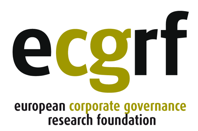 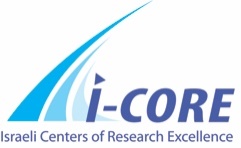 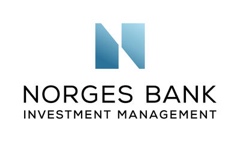 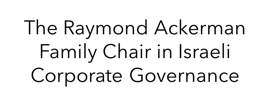 Sunday 10 December, 2017Sunday 10 December, 2017Session 109:30 – 09:45Coffee09:45 – 09:55Greetings09:55 - 10:40  The Allocation of Corporate Power between Shareholders and Managers  Cliff Holderness (Boston College)10:40 - 11:30  Corporate governance through voice and exit: Evidence from Standard Life Investments Marco Becht (Solvay Brussels School), Julian Franks (London Business School), and Hannes Wagner (Bocconi University)Discussant: Bernard Black (Northwestern University)Corporate governance through voice and exit: Evidence from Standard Life Investments Marco Becht (Solvay Brussels School), Julian Franks (London Business School), and Hannes Wagner (Bocconi University)Discussant: Bernard Black (Northwestern University)11:30 – 11:45 CoffeeSession 211:45 – 12:35  Institutional investors and corporate political activism Jörg Rocholl (ESMT Berlin)Discussant: Yishay Yafeh (Hebrew University)12:35 – 13:45LunchSession 313:45 – 14:35A Collaborative theory of the Corporation and its Implications for Corporate Structure Jill Fisch (University of Pennsylvania) Discussant: Assaf Hamdani (Tel Aviv University)14:35 – 15:25 Institutional Investor Impact in Going Private Transactions Beni Lauterbach (Bar-Ilan University) Discussant: Miriam Schwartz Ziv (Michigan State University)15:25 - 15:45Coffee Session 4 15:45 – 16:35Soft Shareholder Activism Doron Levit (Wharton)Discussant: Sivan Frenkel (Tel Aviv University)Monday 11 December, 2017Monday 11 December, 2017Session 109:00 – 9:50Activist Directors and Information LeakageRobert Jackson (Columbia Law School)Discussant: Ehud Kamar Tel Aviv University)9:50 - 10:40  Activism, Strategic Trading, and Liquidity Slava Fos (Boston College)Discussant: Zvi Wiener (Hebrew University)10:40 – 11:10 Coffee Session 211:10 – 12:00  How Does Hedge Fund Activism Reshape Corporate Innovation? Alon Brav (Duke University) Discussant: Andrew Ellul (Indiana University)12:00 – 12:50  Job Creation: The Role of Foreign Venture Capital  Thomas Hellmann (University of Oxford) Discussant: Eugene Kandel (Hebrew University of Jerusalem)12:50 – 14:00LunchSession 314:00 – 14:50Standing on the Shoulders of Giants: The Effects of Passive Investors on ActivismIan Appel (Boston College)Discussant: Hannes Wagner (Bocconi University)14:50 – 15:40 Adapting to Radical Change: The Benefits of Short-Horizon Investors Mariassunta Giannetti (Stockholm School of Economics) Discussant: Mike Weisbach (Ohio State University)15:40 – 16:00CoffeeSession 416:00 – 16:50  Do Institutional Investors Monitor their Large vs. Small Investments Differently? Evidence from the Say-On-Pay VoteRuss Wermers (University of Maryland)Discussant: Yaniv Grinstein (IDC)